Temat: Tworzenie i modyfikowanie prezentacji multimedialnejZapoznaj się z poniższymi filmami instruktażowymihttps://www.youtube.com/watch?v=fgfViofnLyghttps://www.youtube.com/watch?v=MNSbsR3kXR8Praca domowa:Chciałbym Was prosić o wykonanie prezentacji multimedialnej nt wybranego państwa afrykańskiego. Czas realizacji – do końca marca, minimum 30 slajdów. Prezentację wykonujecie za pomocą programu POWER POINT albo przy pomocy pakietu OPEN OFFICE. Gotowe prace możecie mi przesłać w dowolny sposób. Ważne żeby dotarły do miejsca przeznaczenia :-)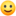 Czas realizacji: 09.04.2020Tematy do realizacji dla poszczególnych uczniów.Milena Adamczyk - AlgieriaMagdalena Chabierska - AngolaSzymon Fabjanski - BotswanaSylwia Gąsior - CzadPiotr Grabowski - EgiptJulia Halaba - EtiopiaMagdalena Koper - GhanaMaciek Kornobis - KamerunLech Agnieszka - KeniaKacper Milejski - KongoBartek Miśkiewicz - LiberiaPasek Dawid - LibiaWiktoria Podgórska - MadagaskarPrzemek Sikora - MarokoMikołaj Zaporowski - MozambikDaria Zawalska - SenegalKlaudia Zawalska – TunezjaW razie pytań proszę o kontakt.